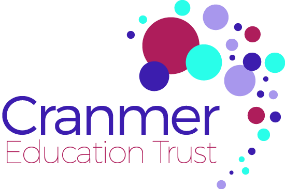 East Crompton St George’s Interim Management Board (IMB) and Local Governing Committee (LGC) – Constitution and Attendance 2019-20NotesThe Interim Management Board converted to a Local Governing Committee on 28th November 2020.There were 5 meetings planned for 2019-20.  Only 3 meetings took place in September, October and November 2019. Two further meetings were scheduled on 24th March and 29th June 2020.   Due to the impact of the COVID-19 pandemic, these last two meetings did not take place.GovernorGovernor Category/Appointed byDate of appointment(IMB – Yearly Re-Appointment)*Date Stepped down from IMBDate of Appt to LGCTerm of OfficeDate stepped downAttendance      2019-20Rachel RossHeadteacher1 Sept 2019*27th Nov 1928th Nov 19n/an/a3/3Julie HollisCET CEO – Ex Officio1 Sept 2019*27th Nov 1928th Nov 19n/an/a3/3Rev. D. Woodall(Chair to 29th Nov 2019) then Vice-ChairTrust Board Representative1 Sept 2019*27th Nov 1928th Nov 194 Yearsn/a3/3Mary TomlinsonTrust Board Member1 Sept 2019*27th Nov 1928th Nov 194 Years6th July 202/3Allison AshTrust Board Representative1 Sept 2019*27th Nov 1928th Nov 194 Yearsn/a2/3Ruth MintonTrust Board Representative1 Sept 2019*27th Nov 19n/an/an/a2/2Janet AbbottTrust Board (Manchester Diocese)1 Sept 2019*27th Nov 19n/an/an/a2/2Thomas Keeley(Chair from 28th Nov 2019)Trust Board Governorn/an/a1st April 194 Yearsn/a2/3Andrea Hagi-Savva Trust Board Governorn/an/a24th July 194 Years12th Nov 191/2Rachael HawcroftParent Governorn/an/a7th Nov 194 Yearsn/a1/1Michelle FittonParent Governorn/an/a7th Nov 194 Yearsn/a1/1Danielle HoltStaff Governorn/an/a18th Oct 194 Yearsn/a1/1